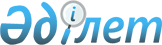 Орал қалалық мәслихатының 2020 жылғы 23 желтоқсандағы №56-3 "2021-2023 жылдарға арналған қалалық бюджет туралы" шешіміне өзгерістер енгізу туралыБатыс Қазақстан облысы Орал қалалық мәслихатының 2021 жылғы 31 наурыздағы № 3-4 шешімі. Батыс Қазақстан облысының Әділет департаментінде 2021 жылғы 1 сәуірде № 6905 болып тіркелді
      Қазақстан Республикасының 2008 жылғы 4 желтоқсандағы Бюджет кодексіне, Қазақстан Республикасының 2001 жылғы 23 қаңтардағы "Қазақстан Республикасындағы жергілікті мемлекеттік басқару және өзін-өзі басқару туралы" Заңына сәйкес Орал қалалық мәслихаты ШЕШІМ ҚАБЫЛДАДЫ:
      1. Орал қалалық мәслихатының 2020 жылғы 23 желтоқсандағы №56-3 "2021-2023 жылдарға арналған қалалық бюджет туралы" шешіміне (Нормативтік құқықтық актілерді мемлекеттік тіркеу тізілімінде №6598 тіркелген, 2020 жылғы 31 желтоқсанда Қазақстан Республикасы нормативтік құқықтық актілерінің эталондық бақылау банкінде жарияланған) мынадай өзгерістер енгізілсін:
      1-тармақ мынадай редакцияда жазылсын:
      "1. 2021-2023 жылдарға арналған қалалық бюджет тиісінше 1, 2 және 3- қосымшаларға сәйкес, оның ішінде 2021 жылға арналған бюджет мынадай көлемдерде бекітілсін:
      1) кірістер – 23 361 073 мың теңге:
      салықтық түсімдер – 10 657 715 мың теңге;
      салықтық емес түсімдер – 271 187 мың теңге;
      негізгі капиталды сатудан түсетін түсімдер – 4 806 154 мың теңге;
      трансферттер түсімі – 7 626 017 мың теңге;
      2) шығындар – 29 168 149 мың теңге;
      3) таза бюджеттік кредиттеу – -141 729 мың теңге:
      бюджеттік кредиттер – 0 теңге;
      бюджеттік кредиттерді өтеу – 141 729 мың теңге;
      4) қаржы активтерімен операциялар бойынша сальдо – 0 теңге:
      қаржы активтерін сатып алу – 0 теңге;
      мемлекеттің қаржы активтерін сатудан түсетін түсімдер – 0 теңге;
      5) бюджет тапшылығы (профициті) – -5 665 347 мың теңге;
      6) бюджет тапшылығын қаржыландыру (профицитін пайдалану) – 5 665 347 мың теңге:
      қарыздар түсімі – 8 767 708 мың теңге;
      қарыздарды өтеу – 7 612 878 мың теңге;
      бюджет қаражатының пайдаланылатын қалдықтары – 4 510 517 мың теңге.";
      6-тармақ мынадай редакцияда жазылсын:
      "6. 2021 жылға арналған қалалық бюджетте жоғары тұрған бюджеттерден бөлінетін нысаналы трансферттердің қарастырылғаны ескерілсін:
      республикалық бюджеттен жалпы сомасы 1 890 113 мың теңге:
      мемлекеттік атаулы әлеуметтік көмекті төлеуге – 789 036 мың теңге;
      кепілдік берілген әлеуметтік топтамаға, оның ішінде төтенше жағдайға байланысты азық-түлік-тұрмыстық жиынтықтармен қамтамасыз етуге – 174 918 мың теңге;
      арнаулы әлеуметтік қызметтер көрсету стандарттарын енгізуге – 1 420 мың теңге;
      жартылай стационар жағдайында және үй жағдайында қарттар мен мүгедектерге арнаулы әлеуметтік қызметтерді көрсетуге – 67 850 мың теңге;
      адамдар саудасының құрбандарына арнаулы әлеуметтік қызметтерді көрсетуге – 7 231 мың теңге;
      тұрмыстық зорлық-зомбылық құрбандарына арнаулы әлеуметтік қызметтерді көрсетуге – 1 567 мың теңге;
      мүгедектерді міндетті гигиеналық құралдармен қамтамасыз ету нормаларын ұлғайтуға – 118 007 мың теңге;
      ымдау тілі маманының қызметін көрсетуге – 33 468 мың теңге;
      техникалық көмекшi (компенсаторлық) құралдар тiзбесiн кеңейтуге – 62 897 мың теңге;
      Spina bifida диагнозымен мүгедек балаларды бір реттік қолданылатын катетерлермен қамтамасыз етуге – 177 мың теңге;
      жалақыны ішінара субсидиялауға – 15 297 мың теңге;
      жастар практикасына – 196 898 мың теңге;
      жаңа бизнес-идеяларды жүзеге асыру үшін мемлекеттік гранттарға – 112 596 мың теңге;
      қоғамдық жұмысқа – 129 596 мың теңге;
      мемлекеттік халықты әлеуметтік қорғау ұйымдарында арнаулы әлеуметтік қызмет көрсететін жұмыскерлердің жалақысына қосымша ақылар белгілеуге – 58 579 мың теңге;
      мемлекеттік мәдениет ұйымдарының және архив мекемелерінің басқарушы және негізгі персоналына мәдениет ұйымдарындағы және архив мекемелеріндегі ерекше еңбек жағдайлары үшін лауазымдық айлықақысына қосымша ақылар белгілеуге – 120 576 мың теңге;
      облыстық бюджеттен жалпы сомасы 2 334 049 мың теңге:
      жаңа бизнес-идеяларды жүзеге асыру үшін мемлекеттік гранттарға – 23 919 мың теңге;
      еңбек нарығында сұранысқа ие біліктіліктер мен дағдылар бойынша қысқа мерзімді кәсіптік оқытуға – 10 847 мың теңге;
      "Алғашқы жұмыс орны" жобасына – 467 мың теңге;
      коммуналдық тұрғын үй қорының тұрғын үйін жобалауға және (немесе) салуға, реконструкциялауға – 818 734 мың теңге;
      инженерлік-коммуникациялық инфрақұрылымды жобалауға, дамытуға және (немесе) жайластыруға – 504 447 мың теңге;
      сумен жабдықтау және су бұру жүйесін дамытуға – 130 720 мың теңге;
      көлік инфрақұрылымын дамытуға – 694 915 мың теңге;
      әлеуметтік көмек ретінде тұрғын үй сертификаттарын беруге – 150 000 мың теңге;
      Қазақстан Республикасының Ұлттық қорынан жалпы сомасы 3 401 850 мың теңге:
      коммуналдық тұрғын үй қорының тұрғын үйін жобалауға, және (немесе) салуға, реконструкциялауға – 826 943 мың теңге;
      инженерлік-коммуникациялық инфрақұрылымды жобалауға, дамытуға және (немесе) жайластыруға – 1 050 274 мың теңге;
      сумен жабдықтау және су бұру жүйелерін дамытуға – 1 524 633мың теңге;
      Жұмыспен қамту жол картасы шеңберінде облыстық бюджеттенкредиттердің жалпы сомасы 2 858 540 мың теңге:
      инженерлік-коммуникациялық инфрақұрылымды жобалауға, дамытуға және (немесе) жайластыруға – 2 143 788 мың теңге;
      көлік инфрақұрылымын дамытуға – 97 100 мың теңге;
      автомобиль жолдарын және елді-мекендердің көшелерін күрделі және орташа жөндеуге – 462 291 мың теңге;
      коммуналдық шаруашылығын дамытуға – 155 361 мың теңге;
      бюджеттік кредиттердің жалпы сомасы 5 909 168 мың теңге:
      коммуналдық тұрғын үй қорының тұрғын үйін жобалауға және (немесе) салуға, реконструкциялауға – 5 909 168 мың теңге.";
      көрсетілген шешімнің 1-қосымшасы осы шешімнің қосымшасына сәйкес жаңа редакцияда жазылсын.
      2. Орал қалалық мәслихаты аппаратының басшысы (С.Давлетов) осы шешімнің әділет органдарында мемлекеттік тіркелуін қамтамасыз етсін.
      3. Осы шешім 2021 жылғы 1 қаңтардан бастап қолданысқа енгізіледі.  2021 жылға арналған қалалық бюджет
      мың теңге
					© 2012. Қазақстан Республикасы Әділет министрлігінің «Қазақстан Республикасының Заңнама және құқықтық ақпарат институты» ШЖҚ РМК
				
      Сессия төрағасы

В. Крылов

      Орал қалалық мәслихатының хатшысы

Е. Калиев
Орал қалалық мәслихатының 
2021 жылғы 31 наурыздағы 
№ 3-4 шешіміне 
қосымшаОрал қалалық мәслихатының 
2020 жылғы 23 желтоқсандағы 
№ 56-3 шешіміне 
1-қосымша
Санаты
Санаты
Санаты
Санаты
Санаты
Санаты
Сомасы
Сыныбы
Сыныбы
Сыныбы
Сыныбы
Сыныбы
Сомасы
Кіші сыныбы
Кіші сыныбы
Кіші сыныбы
Кіші сыныбы
Сомасы
Ерекшелігі
Ерекшелігі
Ерекшелігі
Сомасы
Атауы
Сомасы
1) Кірістер
 23 361 073
1
Салықтық түсімдер
10 657 715
01
Табыс салығы
4 247 680
1
Корпоративтік табыс салығы
775 276
2
Жеке табыс салығы
3 472 404
03
Әлеуметтік салық
1 739 204
1
Әлеуметтік салық
1 739 204
04
Меншікке салынатын салықтар
2 793 171
1
Мүлікке салынатын салықтар
1 962 016
3
Жер салығы
92 189
4
Көлік құралдарына салынатын салық
738 966
05
Тауарларға, жұмыстарға және қызметтерге салынатын iшкi салықтар
1 305 238
2
Акциздер
799 898
3
Табиғи және басқа да ресурстарды пайдаланғаны үшін түсетін түсімдер
53 000
4
Кәсiпкерлiк және кәсіби қызметті жүргiзгенi үшін алынатын алымдар
452 340
5
Ойын бизнесіне салық
0
07
Басқа да салықтар
10 007
1
Басқа да салықтар
10 007
08
Заңдық мәнді іс-әрекеттерді жасағаны және (немесе) оған уәкілеттігі бар мемлекеттік органдар немесе лауазымды адамдар құжаттар бергені үшін алынатын міндетті төлемдер
562 415
1
Мемлекеттік баж
562 415
2
Салықтық емес түсiмдер
271 187
01
Мемлекеттік меншіктен түсетін кірістер
184 982
1
Мемлекеттік кәсіпорындардың таза кірісі бөлігінің түсімдері
100
5
Мемлекет меншігіндегі мүлікті жалға беруден түсетін кірістер
173 785
7
Мемлекеттік бюджеттен берілген кредиттер бойынша сыйақылар
8 319
9
Мемлекет меншігінен түсетін басқа да кірістер
2 778
 03
Мемлекеттік бюджеттен қаржыландырылатын мемлекеттік мекемелер ұйымдастыратын мемлекеттік сатып алуды өткізуден түсетін ақша түсімдері
700
1
Мемлекеттік бюджеттен қаржыландырылатын мемлекеттік мекемелер ұйымдастыратын мемлекеттік сатып алуды өткізуден түсетін ақша түсімдері
700
06
Басқа да салықтық емес түсiмдер
85 505
1
Басқа да салықтық емес түсiмдер
85 505
3
Негізгі капиталды сатудан түсетін түсімдер
4 806 154
01
Мемлекеттік мекемелерге бекітілген мемлекеттік мүлікті сату
4 200 961
1
Мемлекеттік мекемелерге бекітілген мемлекеттік мүлікті сату
4 200 961
03
Жердi және материалдық емес активтердi сату
605 193
1
Жерді сату
465 193
2
Материалдық емес активтерді сату 
140 000
4
Трансферттердің түсімдері
7 626 017
01
Төмен тұрған мемлекеттiк басқару органдарынан трансферттер
5
3
Аудандық маңызы бар қалалардың, ауылдардың, кенттердің, ауылдық округтардың бюджеттерінен трансферттер
5
02
Мемлекеттiк басқарудың жоғары тұрған органдарынан түсетiн трансферттер
7 626 012
2
Облыстық бюджеттен түсетiн трансферттер
7 626 012
Функционалдық топ
Функционалдық топ
Функционалдық топ
Функционалдық топ
Функционалдық топ
Функционалдық топ
Сомасы
Функционалдық кіші топ
Функционалдық кіші топ
Функционалдық кіші топ
Функционалдық кіші топ
Функционалдық кіші топ
Сомасы
Бюджеттік бағдарламалардың әкімшісі
Бюджеттік бағдарламалардың әкімшісі
Бюджеттік бағдарламалардың әкімшісі
Бюджеттік бағдарламалардың әкімшісі
Сомасы
Бағдарлама
Бағдарлама
Бағдарлама
Сомасы
Кіші бағдарлама
Кіші бағдарлама
Сомасы
Атауы
Сомасы
2) Шығындар
 29 168 149
01
Жалпы сипаттағы мемлекеттiк қызметтер
808 628
1
Мемлекеттiк басқарудың жалпы функцияларын орындайтын өкiлдi, атқарушы және басқа органдар
225 453
112
Аудан (облыстық маңызы бар қала) мәслихатының аппараты
25 997
001
Аудан (облыстық маңызы бар қала) мәслихатының қызметін қамтамасыз ету жөніндегі қызметтер
22 191
003
Мемлекеттік органның күрделі шығыстары
3 806
122
Аудан (облыстық маңызы бар қала) әкімінің аппараты
199 456
001
Аудан (облыстық маңызы бар қала) әкімінің қызметін қамтамасыз ету жөніндегі қызметтер
184 456
003
Мемлекеттік органның күрделі шығыстары
15 000
2
Қаржылық қызмет
128 527
452
Ауданның (облыстық маңызы бар қаланың) қаржы бөлімі
106 641
001
Ауданның (облыстық маңызы бар қаланың) бюджетін орындау және коммуналдық меншігін басқару саласындағы мемлекеттік саясатты іске асыру жөніндегі қызметтер
42 699
003
Салық салу мақсатында мүлікті бағалауды жүргізу
12 593
010
Жекешелендіру, коммуналдық меншікті басқару, жекешелендіруден кейінгі қызмет және осыған байланысты дауларды реттеу
51 349
018
Мемлекеттік органның күрделі шығыстары
0
113
Төменгі тұрған бюджеттерге берілетін нысаналы ағымдағы трансферттер
0
805
Ауданның (облыстық маңызы бар қаланың) мемлекеттік сатып алу бөлімі
21 886
001
Жергілікті деңгейде мемлекеттік сатып алу саласындағы мемлекеттік саясатты іске асыру жөніндегі қызметтер
21 437
003
Мемлекеттік органның күрделі шығыстары
449
5
Жоспарлау және статистикалық қызмет
38 166
453
Ауданның (облыстық маңызы бар қаланың) экономика және бюджеттік жоспарлау бөлімі
38 166
001
Экономикалық саясатты, мемлекеттік жоспарлау жүйесін қалыптастыру және дамыту саласындағы мемлекеттік саясатты іске асыру жөніндегі қызметтер
34 741
004
Мемлекеттік органның күрделі шығыстары
3 425
9
Жалпы сипаттағы өзге де мемлекеттік қызметтер
416 482
454
Ауданның (облыстық маңызы бар қаланың) кәсіпкерлік және ауыл шаруашылығы бөлімі
24 646
001
Жергілікті деңгейде кәсіпкерлікті және ауыл шаруашылығын дамыту саласындағы мемлекеттік саясатты іске асыру жөніндегі қызметтер
24 646
007
Мемлекеттік органның күрделі шығыстары
0
458
Ауданның (облыстық маңызы бар қаланың) тұрғын үй-коммуналдық шаруашылығы, жолаушылар көлігі және автомобиль жолдары бөлімі
391 836
001
Жергілікті деңгейде тұрғын үй-коммуналдық шаруашылығы, жолаушылар көлігі және автомобиль жолдары саласындағы мемлекеттік саясатты іске асыру жөніндегі қызметтер
157 236
013
Мемлекеттік органның күрделі шығыстары
0
113
Төменгі тұрған бюджеттерге берілетін нысаналы ағымдағы трансферттер
234 600
02
Қорғаныс
55 258
1
Әскери мұқтаждар
50 333
122
Аудан (облыстық маңызы бар қала) әкімінің аппараты
50 333
005
Жалпыға бірдей әскери міндетті атқару шеңберіндегі іс-шаралар
50 333
2
Төтенше жағдайлар жөнiндегi жұмыстарды ұйымдастыру
4 925
122
Аудан (облыстық маңызы бар қала) әкімінің аппараты
4 925
006
Аудан (облыстық маңызы бар қала) ауқымындағы төтенше жағдайлардың алдын алу және оларды жою
3 661
007
Аудандық (қалалық) ауқымдағы дала өрттерінің, сондай-ақ мемлекеттік өртке қарсы қызмет органдары құрылмаған елдi мекендерде өрттердің алдын алу және оларды сөндіру жөніндегі іс-шаралар
1 264
03
Қоғамдық тәртіп, қауіпсіздік, құқықтық, сот, қылмыстық-атқару қызметі
201 370
9
Қоғамдық тәртіп және қауіпсіздік саласындағы басқа да қызметтер
201 370
458
Ауданның (облыстық маңызы бар қаланың) тұрғын үй-коммуналдық шаруашылығы, жолаушылар көлігі және автомобиль жолдары бөлімі
168 420
021
Елдi мекендерде жол қозғалысы қауiпсiздiгін қамтамасыз ету
168 420
499
Ауданның (облыстық маңызы бар қаланың) азаматтық хал актілерін тіркеу бөлімі
32 950
001
Жергілікті деңгейде азаматтық хал актілерін тіркеу саласындағы мемлекеттік саясатты іске асыру жөніндегі қызметтер
30 070
003
Мемлекеттік органның күрделі шығыстары
2 880
06
Әлеуметтiк көмек және әлеуметтiк қамсыздандыру
4 152 460
1
Әлеуметтік қамсыздандыру
1 010 713
451
Ауданның (облыстық маңызы бар қаланың) жұмыспен қамту және әлеуметтік бағдарламалар бөлімі
1 010 713
005
Мемлекеттік атаулы әлеуметтік көмек
1 010 713
2
Әлеуметтiк көмек
2 623 070
451
Ауданның (облыстық маңызы бар қаланың) жұмыспен қамту және әлеуметтік бағдарламалар бөлімі
2 623 070
002
Жұмыспен қамту бағдарламасы
636 315
006
Тұрғын үйге көмек көрсету
30 000
007
Жергілікті өкілетті органдардың шешімі бойынша мұқтаж азаматтардың жекелеген топтарына әлеуметтік көмек
567 237
010
Үйден тәрбиеленіп оқытылатын мүгедек балаларды материалдық қамтамасыз ету
27 791
013
Белгіленген тұрғылықты жері жоқ тұлғаларды әлеуметтік бейімдеу
93 774
015
Зейнеткерлер мен мүгедектерге әлеуметтiк қызмет көрсету аумақтық орталығы
304 356
017
Оңалтудың жеке бағдарламасына сәйкес мұқтаж мүгедектердi мiндеттi гигиеналық құралдармен қамтамасыз ету, қозғалуға қиындығы бар бірінші топтағы мүгедектерге жеке көмекшінің және есту бойынша мүгедектерге қолмен көрсететiн тіл маманының қызметтерін ұсыну
859 272
023
Жұмыспен қамту орталықтарының қызметін қамтамасыз ету
104 325
9
Әлеуметтiк көмек және әлеуметтiк қамтамасыз ету салаларындағы өзге де қызметтер
518 677
451
Ауданның (облыстық маңызы бар қаланың) жұмыспен қамту және әлеуметтік бағдарламалар бөлімі
368 677
001
Жергілікті деңгейде халық үшін әлеуметтік бағдарламаларды жұмыспен қамтуды қамтамасыз етуді іске асыру саласындағы мемлекеттік саясатты іске асыру жөніндегі қызметтер
108 392
011
Жәрдемақыларды және басқа да әлеуметтік төлемдерді есептеу, төлеу мен жеткізу бойынша қызметтерге ақы төлеу
7 834
021
Мемлекеттік органның күрделі шығыстары
0
028
Күш көрсету немесе күш көрсету қаупі салдарынан қиын жағдайларға тап болған тәуекелдер тобындағы адамдарға қызметтер
51 075
050
Қазақстан Республикасында мүгедектердің құқықтарын қамтамасыз етуге және өмір сүру сапасын жақсарту
103 635
054
Үкіметтік емес ұйымдарда мемлекеттік әлеуметтік тапсырысты орналастыру
96 741
067
Ведомстволық бағыныстағы мемлекеттік мекемелер мен ұйымдардың күрделі шығыстары
1 000
458
Ауданның (облыстық маңызы бар қаланың) тұрғын үй-коммуналдық шаруашылығы, жолаушылар көлігі және автомобиль жолдары бөлімі
150 000
094
Әлеуметтік көмек ретінде тұрғын үй сертификаттарын беру
150 000
07
Тұрғын үй-коммуналдық шаруашылық
17 013 937
1
Тұрғын үй шаруашылығы
11 426 330
458
Ауданның (облыстық маңызы бар қаланың) тұрғын үй-коммуналдық шаруашылығы, жолаушылар көлігі және автомобиль жолдары бөлімі
126 207
002
Мемлекеттiк қажеттiлiктер үшiн жер учаскелерiн алып қою, соның iшiнде сатып алу жолымен алып қою және осыған байланысты жылжымайтын мүлiктi иелiктен айыру
0
003
Мемлекеттік тұрғын үй қорын сақтауды ұйымдастыру
113 707
004
Азаматтардың жекелеген санаттарын тұрғын үймен қамтамасыз ету
12 500
031
Кондоминиум объектісіне техникалық паспорттар дайындау
0
070
Қазақстан Республикасында төтенше жағдай режимінде коммуналдық қызметтерге ақы төлеу бойынша халықтың төлемдерін өтеу
0
467
Ауданның (облыстық маңызы бар қаланың) құрылыс бөлімі
11 300 123
003
Коммуналдық тұрғын үй қорының тұрғын үйін жобалау және (немесе) салу, реконструкциялау
7 556 836
004
Инженерлік-коммуникациялық инфрақұрылымды жобалау, дамыту және (немесе) жайластыру
3 743 287
2
Коммуналдық шаруашылық
2 331 287
458
Ауданның (облыстық маңызы бар қаланың) тұрғын үй-коммуналдық шаруашылығы, жолаушылар көлігі және автомобиль жолдары бөлімі
2 271 685
012
Сумен жабдықтау және су бұру жүйесінің жұмыс істеуі
404 657
028
Коммуналдық шаруашылығын дамыту
207 675
029
Сумен жабдықтау және су бұру жүйелерін дамыту
1 659 353
048
Қаланы және елді мекендерді абаттандыруды дамыту
0
467
Ауданның (облыстық маңызы бар қаланың) құрылыс бөлімі
59 602
005
Коммуналдық шаруашылығын дамыту
18 687
006
Сумен жабдықтау және су бұру жүйесін дамыту
40 915
3
Елді-мекендерді көркейту
3 256 320
458
Ауданның (облыстық маңызы бар қаланың) тұрғын үй-коммуналдық шаруашылығы, жолаушылар көлігі және автомобиль жолдары бөлімі
3 256 320
015
Елді мекендердегі көшелерді жарықтандыру
566 354
016
Елдi мекендердiң санитариясын қамтамасыз ету
1 996 325
017
Жерлеу орындарын ұстау және туыстары жоқ адамдарды жерлеу
4 972
018
Елді мекендерді абаттандыру және көгалдандыру
688 669
08
Мәдениет, спорт, туризм және ақпараттық кеңістiк
2 379 442
1
Мәдениет саласындағы қызмет
709 810
455
Ауданның (облыстық маңызы бар қаланың) мәдениет және тілдерді дамыту бөлімі
709 810
003
Мәдени-демалыс жұмысын қолдау
709 810
2
Спорт
530 332
465
Ауданның (облыстық маңызы бар қаланың) дене шынықтыру және спорт бөлімі
329 832
001
Жергілікті деңгейде дене шынықтыру және спорт саласындағы мемлекеттік саясатты іске асыру жөніндегі қызметтер
11 053
004
Мемлекеттік органның күрделі шығыстары
0
005
Ұлттық және бұқаралық спорт түрлерін дамыту
257 532
006
Аудандық (облыстық маңызы бар қалалық) деңгейде спорттық жарыстар өткiзу
39 497
007
Әртүрлi спорт түрлерi бойынша аудан (облыстық маңызы бар қала) құрама командаларының мүшелерiн дайындау және олардың облыстық спорт жарыстарына қатысуы
21 750
467
Ауданның (облыстық маңызы бар қаланың) құрылыс бөлімі
200 500
008
Спорт объектілерін дамыту
200 500
3
Ақпараттық кеңiстiк
261 998
455
Ауданның (облыстық маңызы бар қаланың) мәдениет және тілдерді дамыту бөлімі
186 280
006
Аудандық (қалалық) кітапханалардың жұмыс iстеуi
182 916
007
Мемлекеттік тiлдi және Қазақстан халқының басқа да тілдерін дамыту
3 364
456
Ауданның (облыстық маңызы бар қаланың) ішкі саясат бөлімі
75 718
002
Мемлекеттік ақпараттық саясат жүргізу жөніндегі қызметтер
75 718
9
Мәдениет, спорт, туризм және ақпараттық кеңiстiктi ұйымдастыру жөнiндегi өзге де қызметтер
877 302
455
Ауданның (облыстық маңызы бар қаланың) мәдениет және тілдерді дамыту бөлімі
781 229
001
Жергілікті деңгейде тілдерді және мәдениетті дамыту саласындағы мемлекеттік саясатты іске асыру жөніндегі қызметтер
16 183
010
Мемлекеттік органның күрделі шығыстары
1 178
032
Ведомстволық бағыныстағы мемлекеттік мекемелер мен ұйымдардың күрделі шығыстары
763 868
456
Ауданның (облыстық маңызы бар қаланың) ішкі саясат бөлімі
96 073
001
Жергілікті деңгейде ақпарат, мемлекеттілікті нығайту және азаматтардың әлеуметтік сенімділігін қалыптастыру саласында мемлекеттік саясатты іске асыру жөніндегі қызметтер
53 890
003
Жастар саясаты саласында іс-шараларды іске асыру
39 296
006
Мемлекеттік органның күрделі шығыстары
1 746
032
Ведомстволық бағыныстағы мемлекеттік мекемелер мен ұйымдардың күрделі шығыстары
1 141
10
Ауыл, су, орман, балық шаруашылығы, ерекше қорғалатын табиғи аумақтар, қоршаған ортаны және жануарлар дүниесін қорғау, жер қатынастары
39 855
6
Жер қатынастары
39 855
463
Ауданның (облыстық маңызы бар қаланың) жер қатынастары бөлімі
39 855
001
Аудан (облыстық маңызы бар қала) аумағында жер қатынастарын реттеу саласындағы мемлекеттік саясатты іске асыру жөніндегі қызметтер
32 855
003
Елді мекендерді жер-шаруашылық орналастыру
7 000
007
Мемлекеттік органның күрделі шығыстары
0
11
Өнеркәсіп, сәулет, қала құрылысы және құрылыс қызметі
80 501
2
Сәулет, қала құрылысы және құрылыс қызметі
80 501
467
Ауданның (облыстық маңызы бар қаланың) құрылыс бөлімі
28 719
001
Жергілікті деңгейде құрылыс саласындағы мемлекеттік саясатты іске асыру жөніндегі қызметтер
28 719
017
Мемлекеттік органның күрделі шығыстары
0
468
Ауданның (облыстық маңызы бар қаланың) сәулет және қала құрылысы бөлімі
51 782
001
Жергілікті деңгейде сәулет және қала құрылысы саласындағы мемлекеттік саясатты іске асыру жөніндегі қызметтер
48 642
003
Аудан аумағында қала құрылысын дамыту схемаларын және елді мекендердің бас жоспарларын әзірлеу
1 500
004
Мемлекеттік органның күрделі шығыстары
1 640
12
Көлік және коммуникация
2 931 739
1
Автомобиль көлiгi
1 716 123
458
Ауданның (облыстық маңызы бар қаланың) тұрғын үй-коммуналдық шаруашылығы, жолаушылар көлігі және автомобиль жолдары бөлімі
1 716 123
022
Көлік инфрақұрылымын дамыту
813 180
023
Автомобиль жолдарының жұмыс істеуін қамтамасыз ету
389 820
045
Аудандық маңызы бар автомобиль жолдарын және елді-мекендердің көшелерін күрделі және орташа жөндеу
513 123
9
Көлік және коммуникациялар саласындағы өзге де қызметтер
1 215 616
458
Ауданның (облыстық маңызы бар қаланың) тұрғын үй-коммуналдық шаруашылығы, жолаушылар көлігі және автомобиль жолдары бөлімі
1 215 616
024
Кентiшiлiк (қалаiшiлiк), қала маңындағы ауданiшiлiк қоғамдық жолаушылар тасымалдарын ұйымдастыру
5 616
037
Әлеуметтік маңызы бар қалалық (ауылдық), қала маңындағы және ауданішілік қатынастар бойынша жолаушылар тасымалдарын субсидиялау
1 210 000
13
Басқалар
251 171
3
Кәсiпкерлiк қызметтi қолдау және бәсекелестікті қорғау
14 290
454
Ауданның (облыстық маңызы бар қаланың) кәсіпкерлік және ауыл шаруашылығы бөлімі
14 290
006
Кәсіпкерлік қызметті қолдау
14 290
9
Басқалар
236 881
452
Ауданның (облыстық маңызы бар қаланың) қаржы бөлімі
236 881
012
Ауданның (облыстық маңызы бар қаланың) жергілікті атқарушы органының резерві
236 881
453
Ауданның (облыстық маңызы бар қаланың) экономика және бюджеттік жоспарлау бөлімі
0
003
Жергілікті бюджеттік инвестициялық жобалардың техникалық-экономикалық негіздемелерін және мемлекеттік-жекешелік әріптестік жобалардың, оның ішінде концессиялық жобалардың конкурстық құжаттамаларын әзірлеу немесе түзету, сондай-ақ қажетті сараптамаларын жүргізу, мемлекеттік-жекешелік әріптестік жобаларды, оның ішінде концессиялық жобаларды консультациялық сүйемелдеу
0
14
Борышқа қызмет көрсету
490 277
1
Борышқа қызмет көрсету
490 277
452
Ауданның (облыстық маңызы бар қаланың) қаржы бөлімі
490 277
013
Жергілікті атқарушы органдардың облыстық бюджеттен қарыздар бойынша сыйақылар мен өзге де төлемдерді төлеу бойынша борышына қызмет көрсету
490 277
15
Трансферттер
763 511
1
Трансферттер
763 511
452
Ауданның (облыстық маңызы бар қаланың) қаржы бөлімі
763 511
006
Пайдаланылмаған (толық пайдаланылмаған) нысаналы трансферттерді қайтару
128 794
038
Субвенцилар
634 717
049
Бюджет заңнамасымен қарастырылған жағдайларда жалпы сипаттағы трансферттерді қайтару
0
054
Қазақстан Республикасының Ұлттық қорынан берілетін нысаналы трансферт есебінен республикалық бюджеттен бөлінген пайдаланылмаған (түгел пайдаланылмаған) нысаналы трансферттердің сомасын қайтару
0
3) Таза бюджеттік кредиттеу
-141 729
Бюджеттік кредиттер
0
06
Әлеуметтік көмек және әлеуметтік қамсыздандыру
0
9
Әлеуметтік көмек және әлеуметтік қамтамасыз ету салаларындағы өзге де қызметтер
0
458
Ауданның (облыстық маңызы бар қаланың) тұрғын үй-коммуналдық шаруашылығы, жолаушылар көлігі және автомобиль жолдары бөлімі
0
088
Жұмыспен қамту жол картасы шеңберінде шараларды қаржыландыру үшін аудандық маңызы бар қаланың, ауылдың, кенттің, ауылдық округтің бюджеттеріне кредит беру
0
07
Тұрғын үй-коммуналдық шаруашылық
0
1
Тұрғын үй шаруашылығы
0
458
Ауданның (облыстық маңызы бар қаланың) тұрғын үй-коммуналдық шаруашылығы, жолаушылар көлігі және автомобиль жолдары бөлімі
0
053
Жылу, сумен жабдықтау және су бұру жүйелерін реконструкция және құрылыс үшін кредит беру
0
081
Кондоминиум объектілерінің ортақ мүлкіне күрделі жөндеу жүргізуге кредит беру
0
Санаты
Санаты
Санаты
Санаты
Санаты
Санаты
Сомасы
Сыныбы
Сыныбы
Сыныбы
Сыныбы
Сыныбы
Сомасы
Кіші сыныбы
Кіші сыныбы
Кіші сыныбы
Кіші сыныбы
Сомасы
Ерекшелігі
Ерекшелігі
Ерекшелігі
Сомасы
Атауы
Сомасы
5
Бюджеттік кредиттерді өтеу
 141 729
01
Бюджеттік кредиттерді өтеу
141 729
1
Мемлекеттік бюджеттен берілген бюджеттік кредиттерді өтеу
0
2
Бюджеттік кредиттердің сомаларын қайтару 
141 729
4) Қаржы активтерімен операциялар бойынша сальдо
0
Функционалдық топ
Функционалдық топ
Функционалдық топ
Функционалдық топ
Функционалдық топ
Функционалдық топ
Функционалдық кіші топ
Функционалдық кіші топ
Функционалдық кіші топ
Функционалдық кіші топ
Функционалдық кіші топ
Функционалдық кіші топ
Функционалдық кіші топ
Функционалдық кіші топ
Функционалдық кіші топ
Функционалдық кіші топ
Бюджеттік бағдарламалардың әкімшісі
Бюджеттік бағдарламалардың әкімшісі
Бюджеттік бағдарламалардың әкімшісі
Бюджеттік бағдарламалардың әкімшісі
Бағдарлама
Бағдарлама
Бағдарлама
Сомасы
Кіші бағдарлама
Кіші бағдарлама
Атауы
Қаржы активтерін сатып алу
 0
Санаты
Санаты
Санаты
Санаты
Санаты
Санаты
Сомасы
Сыныбы
Сыныбы
Сыныбы
Сыныбы
Сыныбы
Сомасы
Кіші сыныбы
Кіші сыныбы
Кіші сыныбы
Кіші сыныбы
Сомасы
Ерекшелігі
Ерекшелігі
Ерекшелігі
Сомасы
Атауы
6
Мемлекеттің қаржы активтерін сатудан түсетін түсімдер
0
01
Мемлекеттің қаржы активтерін сатудан түсетін түсімдер
0
1
Қаржы активтерін ел ішінде сатудан түсетін түсімдер
0
5) Бюджет тапшылығы (профициті)
 -5 665 347
6) Бюджет тапшылығын қаржыландыру (профицитін пайдалану)
5 665 347
7
Қарыздар түсімдері
8 767 708
01
Мемлекеттік ішкі қарыздар
8 767 708
2
Қарыз алу келісім-шарттары
8 767 708
03
Ауданның (облыстық маңызы бар қала) жергілікті атқарушы органы алатын қарыздар
8 767 708
Функционалдық топ
Функционалдық топ
Функционалдық топ
Функционалдық топ
Функционалдық топ
Функционалдық топ
Сомасы
Функционалдық кіші топ
Функционалдық кіші топ
Функционалдық кіші топ
Функционалдық кіші топ
Функционалдық кіші топ
Сомасы
Бюджеттік бағдарламалардың әкімшісі
Бюджеттік бағдарламалардың әкімшісі
Бюджеттік бағдарламалардың әкімшісі
Бюджеттік бағдарламалардың әкімшісі
Сомасы
Бағдарлама
Бағдарлама
Бағдарлама
Сомасы
Кіші бағдарлама
Кіші бағдарлама
Сомасы
Атауы
Сомасы
16
Қарыздарды өтеу
 7 612 878
1
Қарыздарды өтеу
7 612 878
452
Ауданның (облыстық маңызы бар қаланың) қаржы бөлімі
7 612 878
008
Жергілікті атқарушы органның жоғары тұрған бюджет алдындағы борышын өтеу
7 483 437
021
Жергілікті бюджеттен бөлінген пайдаланылмаған бюджеттік кредиттерді қайтару
129 441
Санаты
Санаты
Санаты
Санаты
Санаты
Санаты
Сомасы
Сыныбы
Сыныбы
Сыныбы
Сыныбы
Сыныбы
Сомасы
Кіші сыныбы
Кіші сыныбы
Кіші сыныбы
Кіші сыныбы
Сомасы
Ерекшелігі
Ерекшелігі
Ерекшелігі
Сомасы
Атауы
Сомасы
8
Бюджет қаражаттарының пайдаланылатын қалдықтары
 4 510 517
01
Бюджет қаражаты қалдықтары
4 510 517
1
Бюджет қаражатының бос қалдықтары
4 510 517
01
Бюджет қаражатының бос қалдықтары
4 510 517